Data zajęć  : kl. IV a - 11.05.2020r.                          kl. IV b - 12.05.2020r.Temat: Obróbka drewna — wyroby drewnianePrzebieg lekcji:Obejrzyj zaproponowane filmy Zapoznaj się z ilustracjami i tekstem w podręczniku. Wypisz w zeszycie nazwy narzędzi do obróbki drewna (podręcznik str.30-32) – notatka konieczna,  dla wszystkich uczniówNarysuj mapę myśli nt.  Materiały drzewne (wg schematu podanego niżej)- podręcznik str.28,29 (notatka rozszerzona)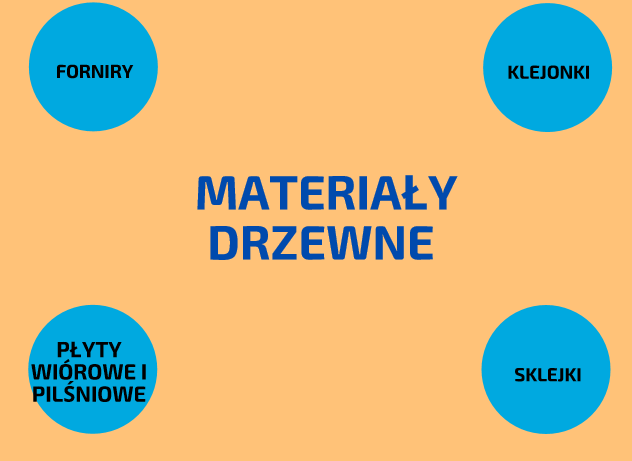 Praca samodzielna wykonaj ćw. 1 Str. 34 Utrwal i sprawdź swoje wiadomości - Narzędzia do obróbki drewna – wybierz jedną z zaproponowanych  gier interaktywnychhttps://learningapps.org/9235047 https://learningapps.org/5226846Uczniowie szczególnie zainteresowani tematem mogą obejrzeć również film pt. Drewno Oxytree w tartaku (drewno z drzewa tlenowego, które nie rośnie w naszym kraju)https://www.youtube.com/watch?v=q7EDfs2qO7kCel edukacyjny lekcji: Cel edukacyjny lekcji: - Poznasz kolejne etapy i sposoby obróbki drewna oraz materiały drzewne niezbędne do wykonania  różnorodnych produktów .- Poznasz kolejne etapy i sposoby obróbki drewna oraz materiały drzewne niezbędne do wykonania  różnorodnych produktów .NaCoBeZUMateriały i pomoce dydaktyczne:— wiem, skąd pozyskuje się materiał drzewny, — znam proces technologiczny powstawania produktów tartacznych, — wskazuję na ilustracji różne materiały drzewne: belki, deski, klejonki, sklejki, forniry, płyty z odpadów drzewnych— wymieniam narzędzia do obróbki drewna i określam ich zastosowanie, —znam zawody związane z obróbką drewna, poprawnie dopasowuję wytwory pracy do ich wytwórców i stosuje odpowiednią terminologię- podręcznik Technika 4, rozdział 2 Materiały konstrukcyjne — drewno, temat 2.2 Obróbka drewna (str.28-33 i 34)— zeszyt przedmiotowy ﬁlmy edukacyjne — proces technologiczny pozyskiwania produktów tartacznych, https://www.youtube.com/watch?v=4STZzZlmrRA Skąd się bierze drewno?  3’29Jak powstaje sklejka na deski podłogowe https://www.youtube.com/watch?v=V_8Rpqfq2uc